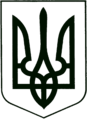 УКРАЇНА
МОГИЛІВ-ПОДІЛЬСЬКА МІСЬКА РАДА
ВІННИЦЬКОЇ ОБЛАСТІВИКОНАВЧИЙ КОМІТЕТ                                                           РІШЕННЯ №268Від 29.08.2023р.                                              м. Могилів-ПодільськийПро надання статусу дитини, позбавленої батьківського піклуванняКеруючись ст. 34 Закону України «Про місцеве самоврядування в Україні», ст.ст. 5, 11, 12 Закону України «Про забезпечення організаційно-правових умов соціального захисту дітей-сиріт та дітей, позбавлених батьківського піклування», відповідно до ст.ст. 243, 244 Сімейного кодексу України, постанови Кабінету Міністрів України від 24.09.2008 року №866 «Питання діяльності органів опіки та піклування, пов’язані із захистом прав дітей», розглянувши подання служби у справах дітей Могилів-Подільської міської ради, з метою гарантії державної підтримки дітей-сиріт та дітей, позбавлених батьківського піклування, сприяння забезпеченню реалізації прав дитини на життя, охорону здоров’я, освіту, соціальний захист, сімейне виховання та всебічний розвиток, -виконком міської ради ВИРІШИВ:          1. Надати статус дитини, позбавленої батьківського піклування, ______________________________, _______________  року народження, так як її мати, __________________________, позбавлена батьківських прав відповідно до рішення Могилів-Подільського міськрайонного суду Вінницької області від ________________ року, справа №_________________.          Батько дитини, _______________________________, помер __________ року (свідоцтво про смерть серія ________ №_____________, видане _____________- року Могилів-Подільським відділом державної реєстрації актів цивільного стану у Могилів-Подільському районі Вінницької області Центрально-Західного міжрегіонального управління Міністерства юстиції (м. Хмельницький).           Дитина тимчасово влаштована в сім’ю бабусі, _____________________, _____________ року народження, яка зареєстрована та проживає за адресою: вул. _____________, буд. ___, кв. ___, м. Могилів-Подільський, Вінницька область, до вирішення питання влаштування дитини в сімейні форми виховання.            2. Контроль за виконанням даного рішення покласти на заступника   міського голови з питань діяльності виконавчих органів Слободянюка М.В..               Міський голова                                                            Геннадій ГЛУХМАНЮК 